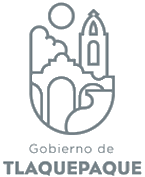 AGENDA ENEROAGENDA ENEROAGENDA ENEROAGENDA ENEROSub Dirección de Comunicación Social  Seguridad Tlaquepaque Sub Dirección de Comunicación Social  Seguridad Tlaquepaque Sub Dirección de Comunicación Social  Seguridad Tlaquepaque Sub Dirección de Comunicación Social  Seguridad Tlaquepaque INFORMACION PUBLICADA EN CUMPLIMIENTO DEL ARTICULO 8 FRACCION VI INCISO H) DE LA LEY DE TRANSPARENCIA Y ACCESO A LA INFORMACION PUBLICA DEL ESTADO DE JALISCO Y SUS MUNICIPIOSFECHA Y HORA DEL EVENTOSERVIDORES PUBLICOS ASISTENTESEVENTO, TRABAJO O ACTIVIDAD PÚBLICALUGAR DE LA ACTIVIDADFECHA Y HORA DEL EVENTOSERVIDORES PUBLICOS ASISTENTESEVENTO, TRABAJO O ACTIVIDAD PÚBLICALUGAR DE LA ACTIVIDAD2-01-2020 08:30hrs.Lic. Esmeralda Bayardo RosasEntrevistaEn las instalaciones de DK 12503-01-202018:00hrs.Lic. Esmeralda Bayardo RosasOperativoRecorrido en todo el Municipio 4-01-202018:00hrs.Lic. Esmeralda Bayardo RosasOperativoRecorrido en todo el Municipio 5-01-202018:00hrs.Lic. Esmeralda Bayardo RosasOperativoRecorrido en todo el Municipio6-01-2020 10:00hrs.Lic. Esmeralda Bayardo RosasAtención a medios de comunicación Colonia Santa María Tequepexpan7-01-202017:00hrs.Lic. Esmeralda Bayardo RosasAtención a medios de comunicaciónColonia el Sauz 8-01-20209:00hrsLic. Esmeralda Bayardo RosasDía del policía. Atención a mediosEl Centro Cultural el Refugio 9-01-202012:00hrs.Lic. Esmeralda Bayardo RosasAtención a mediosColonia Los Altos 10-01-20209:00hrsLic. Esmeralda Bayardo RosasEntrega de obra colonia Buenos AiresAtención a Medioscolonia Buenos Aires10-01-202018:00hrsLic. Esmeralda Bayardo RosasEvento de Rosca de ReyesUnidad Deportiva de la colonia Buenos Aires10-01-202010:00hrsLic. Esmeralda Bayardo RosasInauguración de ObraEn la colonia Cuyucuata11-01-202018:00hrsLic. Esmeralda Bayardo RosasOperativo TitánAtención a MediosRecorrido en todo el Municipio13-01-202011:00hrsLic. Esmeralda Bayardo RosasEntrega de unidad deportiva y obras complementariasColonia Las Liebres13-01-202013:00hrsLic. Esmeralda Bayardo RosasCita a Elemento Adriana ValdiviaComisaria13-01-202013.00hrsLic. Esmeralda Bayardo RosasReunión de mandos y directivos de la ComisariaComisaria13-01-202014:00hrsLic. Esmeralda Bayardo RosasCita a Lic. Yadira  Alexandra PartidaComisaria13-01-202015:00hrsLic. Esmeralda Bayardo RosasCita a Licenciado José Manuel Huerta GómezComisaria13-01-202018:00hrsLic. Esmeralda Bayardo RosasReunión de GabineteSala de Expresidentes14-01-202012:00hrsLic. Esmeralda Bayardo RosasReunión con personal militarComisaria15-01-202017:00hrs.Lic. Esmeralda Bayardo RosasActo académico “Especialidad en Dictaminación Pericial” Cine foro del Centro Cultural el Refugio 16-01-202011:00hrsLic. Esmeralda Bayardo RosasEntrega la rehabilitación del espacio públicoFraccionamiento Infonavit Miravalle16-01-202014:00hrsLic. Esmeralda Bayardo RosasActo protocolario por el día de la Enfermera y del EnfermeroCalle Marcos Montero16-01-202018:00hrsLic. Esmeralda Bayardo RosasEntrega de la rehabilitación de la unidad de Balcones de Santa MaríaColonia Balcones de Santa Maria 17-01-202012:00hrsLic. Esmeralda Bayardo RosasReunión de Coordinación de ComisariosComisaria17-01-202018:00hrsLic. Esmeralda Bayardo RosasEvento de Rosca de ReyesEmiliano Zapata18-01-202011:00hrsLic. Esmeralda Bayardo RosasPor la mujer y la familiaParques de la Victoria18-01-202018:00hrsLic. Esmeralda Bayardo RosasOperativoLas Juntas20-01-202011:00hrsLic. Esmeralda Bayardo RosasMacrosimulacro Comisaria 20-01-202013:00hrsLic. Esmeralda Bayardo RosasEnlace social de TelevisaColonia El Vergel22-01-202012:00hrsLic. Esmeralda Bayardo RosasEvento de Inauguración de MuralBarrera y Periférico22-01-202012:30hrsLic. Esmeralda Bayardo RosasAtención a medios Colonia el Verde22-01-202013:00hrsLic. Esmeralda Bayardo RosasEnlace social de TelevisaColonia San Pedrito23-01-202011:00hrsLic. Esmeralda Bayardo RosasAtención a mediosColonia el Sauz25-01-202018:00hrsLic. Esmeralda Bayardo RosasOperativo En la Guadalupana27-01-202010:30hrsLic. Esmeralda Bayardo RosasAtención a medios Colonia Hacienda del Real.27-01-202012:00hrsLic. Esmeralda Bayardo RosasOperativoEn el Sauz, Villa Guerrero y Loma Bonita y Gidal27-01-202012:00hrsLic. Esmeralda Bayardo RosasEntrevista Tv Aztecaal Director OperativoComisaria27-01-202013:00hrsLic. Esmeralda Bayardo RosasEnlace social de Televisa Colonia Álvaro Obregón 27-01-202013:00hrsLic. Esmeralda Bayardo RosasReunión de trabajo con Directora administrativa, Director Jurídico, encargado de siniestrosComisaria27-01-202014:00hrsLic. Esmeralda Bayardo RosasReunión semanal con mandos de la comisariaComisaria27-01-202019:00hrsLic. Esmeralda Bayardo RosasSesión de cabildoSala de cabildo del ayuntamiento 28-01-202010:00hrsLic. Esmeralda Bayardo RosasEntrega de obra de empedrado zampeado Colonia El Vergelito28-01-202013:00hrsLic. Esmeralda Bayardo RosasReunión de trabajo con Directora administrativa, Director Jurídico, encargado de SiniestrosComisaria.28-01-202014:00hrsLic. Esmeralda Bayardo RosasReunión semanal con mandos de la ComisariaComisaria28-01-202017:00hrsLic. Esmeralda Bayardo RosasReunión de Gabinete de cabildoSala de Expresidentes29-01-202011:00hrsLic. Esmeralda Bayardo RosasReunión de trabajo con el Coronel Oscar Alfonso Centeno Villagómez, Mayor Seferino Rivera CurazComisaria31-01-202010:00hrsLic. Esmeralda Bayardo RosasReunión de trabajo para preparar la  concertación para Fortaseg 2020Comisaria31-01-2020Lic. Esmeralda Bayardo RosasReunión de coordinación de seguridadSala de juntas del segundo piso de la Secretaria de seguridad en libertad